科目科目公民與社會公民與社會設計者設計者歐姿儀歐姿儀實施年級實施年級高一/高二高一/高二教學節次教學節次共一節(50分鐘)共一節(50分鐘)單元名稱單元名稱誰是遺產繼承人誰是遺產繼承人誰是遺產繼承人誰是遺產繼承人誰是遺產繼承人誰是遺產繼承人設計依據設計依據設計依據設計依據設計依據設計依據設計依據設計依據學習重點學習表現學習表現公 1a-Ⅴ-2釐清公民知識的核心概念。公 2a-Ⅴ-1關注社會生活相關課題及其影響。公 3c-Ⅴ-2善用討論形成共識。公 1a-Ⅴ-2釐清公民知識的核心概念。公 2a-Ⅴ-1關注社會生活相關課題及其影響。公 3c-Ⅴ-2善用討論形成共識。核心素養核心素養自主行動A2系統思考與解決問題溝通互動B1符號運用與溝通表達社會參與C2人際關係與團隊合作
學習重點學習內容學習內容公 Bj-Ⅴ-4現行民法繼承制度如何保障人民的財產權？公 Bj-Ⅴ-4現行民法繼承制度如何保障人民的財產權？核心素養核心素養自主行動A2系統思考與解決問題溝通互動B1符號運用與溝通表達社會參與C2人際關係與團隊合作
教材來源教材來源教材來源泰宇版課本泰宇版課本泰宇版課本泰宇版課本泰宇版課本教學設備/資源教學設備/資源教學設備/資源【硬體設備】1.教室：投影機、投影幕、網路、麥克風2.教師筆電【教學教具】1.教學簡報 PPT2.新聞影片3.活動單、學習單4.誰是遺產繼承人轉盤、骰子【硬體設備】1.教室：投影機、投影幕、網路、麥克風2.教師筆電【教學教具】1.教學簡報 PPT2.新聞影片3.活動單、學習單4.誰是遺產繼承人轉盤、骰子【硬體設備】1.教室：投影機、投影幕、網路、麥克風2.教師筆電【教學教具】1.教學簡報 PPT2.新聞影片3.活動單、學習單4.誰是遺產繼承人轉盤、骰子【硬體設備】1.教室：投影機、投影幕、網路、麥克風2.教師筆電【教學教具】1.教學簡報 PPT2.新聞影片3.活動單、學習單4.誰是遺產繼承人轉盤、骰子【硬體設備】1.教室：投影機、投影幕、網路、麥克風2.教師筆電【教學教具】1.教學簡報 PPT2.新聞影片3.活動單、學習單4.誰是遺產繼承人轉盤、骰子學習目標學習目標學習目標學習目標學習目標學習目標學習目標學習目標能瞭解民法繼承制度的規範，並能分析與應用所學的公民知識以分析並解決問題。能瞭解民法繼承制度的規範，並能分析與應用所學的公民知識以分析並解決問題。能瞭解民法繼承制度的規範，並能分析與應用所學的公民知識以分析並解決問題。能瞭解民法繼承制度的規範，並能分析與應用所學的公民知識以分析並解決問題。能瞭解民法繼承制度的規範，並能分析與應用所學的公民知識以分析並解決問題。能瞭解民法繼承制度的規範，並能分析與應用所學的公民知識以分析並解決問題。能瞭解民法繼承制度的規範，並能分析與應用所學的公民知識以分析並解決問題。能瞭解民法繼承制度的規範，並能分析與應用所學的公民知識以分析並解決問題。教學活動設計教學活動設計教學活動設計教學活動設計教學活動內容及實施方式教學活動內容及實施方式時間備註準備活動5min事前準備好投影片以及相關設備，並請學生於課堂前先分組坐好，並將課程活動相關教材先發下去給各組。發展活動(一)教師引導1.教師提問可先就「5億高中生事件」提問，其婚姻的有效性是否影響到其配偶以及其母的繼承權?2.帶出主軸回應剛剛的問題，進入課程主題。(二)教學內容1.法定繼承之繼承順位及遺產分配比例(1)法定繼承人①當然繼承人，即配偶②血親繼承人，採「有前無後」，依序為直系血親卑親屬→父母→兄弟姊妹→(外)祖父母Q:若直系血親卑親屬當中，有在繼承開始前已死亡或喪失繼承權者時，繼承將如何進行?A:可採取「代位繼承」(2)法定應繼分—未留有遺囑之遺產分配比例①有配偶時，將可能有以下組合②無配偶時，只需依血親繼承人之順位及人數作均分，如:存在第二順位繼承人(父母共2人)，便由父母共同均分被繼承人之財產(3)特留分—留有遺囑下之最低遺產保留比例(三)【活動】誰是遺產繼承人1.活動方式:運用《誰是遺產繼承人》轉盤，搭配活動單內容以進行小組競賽2.流程進行:(1)分組競爭:兩組一起作分組競賽，然後教師隨機將A、B組案例及解答單發給兩組(2)競賽規則①每局都會競賽兩回，由各組參戰者輪流轉轉盤，並各自擲骰子，依單上案例進行計算。②兩組互相對答案，答對者可依剛剛所擲骰子的點數獲得積分，答錯者則須倒扣2分。③所有組別組員都必須至少完成1局任務才可重複參戰，活動完成後，積分最高的組別，其小組成員將予以加分獎勵3min10min30min口語評量實作評量教師於活動時會下去巡視，並給予協助總結活動(一)活動總結藉活動希望讓學生更能熟悉民法的繼承制度。(二)作業交代請學生完成學習單，必要時可與同學相互討論。2min收回活動單，並確認額外加分獎勵實作評量於下次課堂時繳回參考資料參考資料參考資料參考資料教案華視新聞(2023年06月21日)。5億同婚若無效　高中生母親第1順位繼承房產。取自https://www.youtube.com/watch?v=6vYste3kvDM。學習單呂秋遠(2023年05月20日)。(今周刊)。取自https://www.businesstoday.com.tw/article/category/183036/post/202305200001/。自由時報(2023年05月26日)。5億高中生母親能否繼承數億家產？ 律師：關鍵在「遣返」。取自https://news.ltn.com.tw/news/society/breakingnews/4314384。教案華視新聞(2023年06月21日)。5億同婚若無效　高中生母親第1順位繼承房產。取自https://www.youtube.com/watch?v=6vYste3kvDM。學習單呂秋遠(2023年05月20日)。(今周刊)。取自https://www.businesstoday.com.tw/article/category/183036/post/202305200001/。自由時報(2023年05月26日)。5億高中生母親能否繼承數億家產？ 律師：關鍵在「遣返」。取自https://news.ltn.com.tw/news/society/breakingnews/4314384。教案華視新聞(2023年06月21日)。5億同婚若無效　高中生母親第1順位繼承房產。取自https://www.youtube.com/watch?v=6vYste3kvDM。學習單呂秋遠(2023年05月20日)。(今周刊)。取自https://www.businesstoday.com.tw/article/category/183036/post/202305200001/。自由時報(2023年05月26日)。5億高中生母親能否繼承數億家產？ 律師：關鍵在「遣返」。取自https://news.ltn.com.tw/news/society/breakingnews/4314384。教案華視新聞(2023年06月21日)。5億同婚若無效　高中生母親第1順位繼承房產。取自https://www.youtube.com/watch?v=6vYste3kvDM。學習單呂秋遠(2023年05月20日)。(今周刊)。取自https://www.businesstoday.com.tw/article/category/183036/post/202305200001/。自由時報(2023年05月26日)。5億高中生母親能否繼承數億家產？ 律師：關鍵在「遣返」。取自https://news.ltn.com.tw/news/society/breakingnews/4314384。附錄(額外附檔)1、附錄一《誰是遺產繼承人》活動單2、附錄二《誰是遺產繼承人》案例及解答單(分A、B兩組)3、附錄三《遺產繼承 easy go》學習單3、附錄四 課程PPT 附錄(額外附檔)1、附錄一《誰是遺產繼承人》活動單2、附錄二《誰是遺產繼承人》案例及解答單(分A、B兩組)3、附錄三《遺產繼承 easy go》學習單3、附錄四 課程PPT 附錄(額外附檔)1、附錄一《誰是遺產繼承人》活動單2、附錄二《誰是遺產繼承人》案例及解答單(分A、B兩組)3、附錄三《遺產繼承 easy go》學習單3、附錄四 課程PPT 附錄(額外附檔)1、附錄一《誰是遺產繼承人》活動單2、附錄二《誰是遺產繼承人》案例及解答單(分A、B兩組)3、附錄三《遺產繼承 easy go》學習單3、附錄四 課程PPT 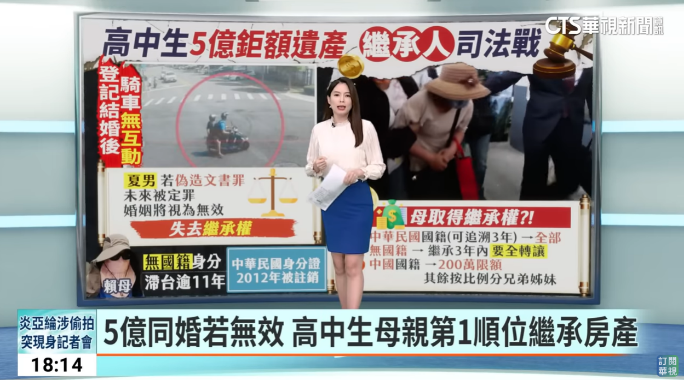 